Section 1 – Your personal detailsPlease ensure that all your details are correct and legible, particularly your email address and mobile number.Marital status (please circle):		Married  /  Single  /  Widowed  /  Divorced  /  SeparatedAny physical Disability or allergy? (If yes, please give details) ________________________________________________Any special diet needed?  ____________________________________________________________________________Section 2a – Your Church InformationYour application must be endorsed by your Church Minister/Leader and we will also seek a second reference.  Please make sure that both referees are aware that you are making this application before you send in your form.  We will be in contact with them to request a written recommendation.Name of your Church ______________________________________ Denomination ________________________2b – First Reference - Your Minister/ Church Leader (Must have known you for at least two years)2c – Second Reference (Must have known you for at least two years)Section 3 – Your Previous Mission ExperienceHave you been on any other mission experience?  (please circle)	Yes   /   NoIf Yes, please state where, when and with whom ____________________________________________________________________________________________Section 4 -- Giftings, Skills and OpportunitiesPlease tell us about your gifts and skills so that we can best arrange to use you in mission.  Be brief - we can always ask for more details if needed.  Please also state how recently you have been involved in this ministry.4a) Do you currently serve in your Church Leadership team?  In what capacity?_____________________________________________________________________________________________4b) Other regular Christian service or training that you are currently involved in.  Please give brief details._____________________________________________________________________________________________4c) Do you play a musical instrument?	   Yes   /   No  		4d) Do you sing?	Yes   /   NoIf yes to either, please give details ______________________________________________________________________________________________________________________________________________________________4d) Do you play any sport or have any hobbies or interests that may be useful on a mission? e.g. Darts, snooker, pool, running, golf, bell ringing, bowls, puppets etc.Please list and give details ____________________________________________________________________________________________________________________________________________________________________Section 5 – Safeguarding5a) Do you hold a DBS/Access NI declaration for any of current activities?		Yes   /   No  5b) Have you ever been refused a declaration? 	   Yes   /   No         Are you on a list? 	   Yes   /   No  	If yes, please state what list  _______________________________________________________________(Being on a list does not automatically exclude you.  However, not declaring this information will!)Section 6 – Next of KinSection 7 – Application Fee and Team Shirts An application to join TFM mission costs £20 non-refundable, with each successful application valid for three years, charges apply to further applications. All team members are required to wear a Team shirt. Please indicate below the size you require and enclose with this application a cheque for the total cost, made payable to ‘Through Faith Missions Ltd’. If shirts are not required then, of course, P&P is not applicable.  Please note in case of rejection upon application the fee for the shirt(s) ordered will be refunded.Section 8 - Your Personal StatementSection 9 - Legal Stuff 9a – SafeguardingYou will be expected to have read, agreed with and be willing to follow our Safeguarding Policy which will be supplied to you.  Where applicable, details of DBS/Access NI need to be provided.9b – Data Protection and MailingsYour personal details will be held on our computer database and kept confidentially.  However, in order to process this application, it is important that we can discuss information contained on this form with your Minister/Church Leader, TFM staff members, Mission Area and Team Leaders.  Your address and telephone details may also be passed to the church where you are assigned on mission. However, we will not pass on your details to any other organisation, on that you have our word.Your submission of this application form indicates your agreement with this policy.9c – InsuranceAs a volunteer with TFM serving on a mission you are covered by our Public Liability Insurance to the value of £10 million.  This covers all we are legally liable to pay as damages and costs/expenses for death, illness, disease and injury.  Also, as we work in partnership with Churches, there will be some cover from their local policy.However, we cannot cover every eventuality and we strongly advise that you check your own insurance details just as if you were travelling on holiday. Make sure that any insurance policy covers you for volunteer work, not just holidays.Please note that we do not take any responsibility for any personal belongings or equipment, they are solely owner’s responsibility. Indeed, we strongly advise that you DO NOT bring anything of value with you if at all possible.Section 10 - What is involved in being a Team Member?EvangelismThis is the essence of the missions! Don’t come expecting anything else. It is vital that you can share a clear and simple personal testimony of how Jesus Christ revealed Himself to you and continues to be at work in your own life. You will need to be able to communicate the basics of the Gospel message too. Training will be given in doing this.Much of the evangelism happens one-to-one, in conversations in a variety of settings: chatting over a gate, in schools, home meetings, church services and main evangelistic meetings.There will also be opportunities to share your testimony in public and give talks.Team WorkWorking in small teams is a joy.  You will be thrown together with Christians from other churches with an experienced Team Leader.   Faith and SimplicityAs a visiting team member, you will be as dependent on the hospitality of others as the 72 sent out by Jesus (Luke ch.10).  Like them, you will rejoice at God’s provision, often through his people—but not always.  In the New Testament, faith is spelt R-I-S-K. The food aspect is only a part of this. For faith and simplicity’s sake, all team members and leaders agree to bring a maximum of £6 per day and to leave their credit cards at home, as well as leaving behind their own car. Evangelism always produces surprises. On the mission, you will find yourself being enabled to do new things for the first time, God being your Helper.TrainingAll applicants applying to take part in mission will be required to attend a training event.Spiritual RuleGod calls us to serve Him with holy lives. Our holy love for God far outweighs the value than any number of spiritual gifts we may possess.Recognising our human weakness, all team members are encouraged to follow a “Spiritual Rule of Life and Holiness” when they attend a training.This is not a legalistic thing; nor is it salvation by works.The rule is a common discipline for everyday life, which we have found helpful on missions and which helps us continue to grow in faith.______________________________________________________________________________________________________Section 11 - Your Commitment to This Mission I understand that as a team member I come on mission at my own risk.I am willing to commit myself to this venture by prayer and fasting and by attending the necessary Training Event and the Mission itself. Signed: _______________________________________________________ Date: __________________________Through Faith Missionsc/o 18 Tannery Road, Sawston CB22 3UWadmin@throughfaithmissions.org		www.throughfaithmissions.orgRegistered charity no. 801113   A company limited by guarantee. Registered no. 2350178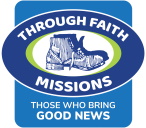 APPLICATION TO JOIN A MISSIONPlease write clearly using Black inkPlease email a digital passport style image.Surname________________________________________________________________________________________________________________________________________________________________________________________TitleRev/Dr/Mr/Mrs/Ms/otherTitleRev/Dr/Mr/Mrs/Ms/otherTitleRev/Dr/Mr/Mrs/Ms/other_____________________Forenames________________________________________________________________________________________________________________________________________________________________________________________Preferred namePreferred namePreferred name_____________________Address________________________________________________________________________________________________________________________________________________________________________________________________________________________________________________________________________________________________________________________________________________________________________________________________________________________________________________________________________________________________________________________________________________________________________________________________________________________________________________________________________________________________________________________________________________________________________________________________________________________________Post Code____________________________________________________Email___________________________________________________________________________________________________________________________________________________________________________________________________________________________________________________________________________________________________________________________Telephone inc codeDay___________________Eve__________________________________________________Mobile__________________________________________________Date ofBirth____________________________________________________Occupation ______________________________________________________________Occupation ______________________________________________________________Occupation ______________________________________________________________Occupation ______________________________________________________________Occupation ______________________________________________________________Occupation ______________________________________________________________Which mission(s) are you applying for?Which week if applicable?Have you trained with us before?  If yes, when was the last training event that you attended?Surname________________________________________________________________________________________________________________________________________________________________________________________________TitleRev/Dr/Mr/Mrs/Ms/otherTitleRev/Dr/Mr/Mrs/Ms/other_______________________Forenames________________________________________________________________________________________________________________________________________________________________________________________________Preferred namePreferred name_______________________Address___________________________________________________________________________________________________________________________________________________________________________________________________________________________________________________________________________________________________________________________________________________________________________________________________________________________________________________________________________________________________________________________________________________________________________________________________________________________________________________________________________________________________________________________________Post Code____________________________________________________Email________________________________________________________________________________________________________________________________________________________________________________________________________________________________________________________________Telephone ___________________Mobile_______________________Surname________________________________________________________________________________________________________________________________________________________________________________________________TitleRev/Dr/Mr/Mrs/Ms/otherTitleRev/Dr/Mr/Mrs/Ms/other_______________________Forenames________________________________________________________________________________________________________________________________________________________________________________________________Preferred namePreferred name_______________________Address___________________________________________________________________________________________________________________________________________________________________________________________________________________________________________________________________________________________________________________________________________________________________________________________________________________________________________________________________________________________________________________________________________________________________________________________________________________________________________________________________________________________________________________________________Post Code____________________________________________________Email________________________________________________________________________________________________________________________________________________________________________________________________________________________________________________________________Telephone ___________________Mobile_______________________MinistryOnce per monthA few times per quarterA few times per yearWhen were last involved?Did you lead or support?PreachingYouth workSchools workDramaSurname____________________________________________________________________________________________________________________________________________________________TitleRev/Dr/Mr/Mrs/Ms/otherTitleRev/Dr/Mr/Mrs/Ms/other_____________________Forenames____________________________________________________________________________________________________________________________________________________________Relationship to youRelationship to you_____________________Address_____________________________________________________________________________________________________________________________________________________________________________________________________________________________________________________________________________________________________________________________________________________________________________________________________________________________________________________________________________________________________________________________________________________________________________________________________Post Code__________________________________________Email________________________________________________________________________________________________________________________________________________________________________________________________________________Telephone ________________Mobile_____________________TYPE / SIZESMLXLXXL(approx chest size)36-38”38-40”42-44”44-46”46” +T shirt @ £10Polo Shirt @ £14Sweatshirt @ £19Hoodie @ £23Fleece @ £25Application fee £20P&P £5P&P £5P&P £5Total:  £                    Why do you want to come on mission?An Introduction about yourself.  (Please attach a separate or additional sheet if preferred but try and be brief!)